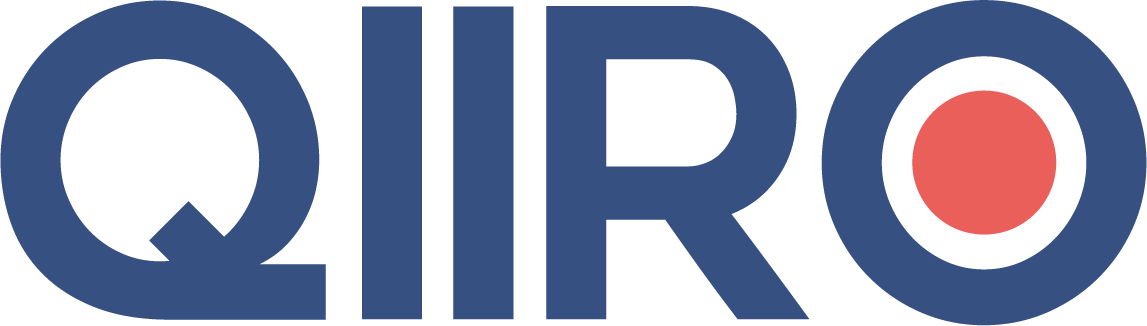 QIIRO vous propose des modèles de documents juridiques éprouvés, à jour des dernières réformes et règlementations en vigueur. Néanmoins, nos modèles restent généraux et nécessitent d’être adaptés.  En cas de doute sur la rédaction ou les conséquences juridiques de l’un de nos modèles de documents, nous vous recommandons l’accompagnement par un professionnel du droit. Inventaire de meublesAnnexé au contrat de location de locaux meublésRemarque : Ce document est modèle d’inventaire type. Les meubles qui y sont listés sont d’ordre indicatif, il conviendra donc de supprimer ou ajouter les éléments effectivement présent dans le logement meublé. RENSEIGNEMENTS GÉNÉRAUXAdresse du logement loué en meublé : (Adresse du logement)Nom et adresse du Bailleur ou de son mandataire : (Nom et adresse du Bailleur ou mandataire)    Nom du Preneur : (Nom du preneur)   État d’entretien général du logement et des meubles : (Décrire l’état d’entretien)      Liste des meubles loués accessoirement au logement1)        Cuisine :Le logement est doté d’une cuisine équipée et aménagée comprenant :Un système de ventilation ;Une hotte aspirante avec éclairage ;Une table de cuisson (électrique ou à gaz), munie de plaques ou brûleurs ;Un four (électrique ou à gaz), et ses accessoires ;Un four à micro-ondes ;Un réfrigérateur dont la contenance est de …litres, doté d’un compartiment conservation ;Une batterie de cuisine comprenant       casseroles et       poêles ;Une planche à découper ;assiettes non dépareillées ;bols ;verres ;Couverts non dépareillés ;Une table ;placard(s), muni(s) de       portes ;étagères ;Une poubelle de dimensions       ;    D’autre part le Preneur s’engage à restituer, lors de son départ, l’équivalent des produits ménagers qu’il a trouvés lors de son entrée dans les lieux.2)        Sanitaires :Le logement comporte       salle(s) d’eau et       salle(s) de bains, ainsi que       W-C. Chaque salle de bains est munie d’un flexible de douche et d’un rideau de douche en bon état. D’autre part, elles comprennent :armoire(s) à       portes ; Un étendoir à linge ;porte(s) serviettes ;poubelles ;Un sèche-cheveux ;3)        Séjour :table(s) ;chaises ;paires de rideaux ;Une bibliothèque ;Une armoire ;Un vaisselier ;lampes ;tapis ;4)        Chambres :lits ;table(s) de nuit ;armoire(s) ;penderie(s) ;lampes ;rideaux ;    5)        Divers :téléphone(s) ;poste(s) de télévision ;Un lecteur de DVD ;Un fer à repasser ;Une planche à repasser ;Un aspirateur ;miroirs ;drap(s) ;alèse(s) ;taies d’oreiller / housses de traversin ;housse(s) de couette ;couette(s) ;couverture(s) ;couvre-lit ;Fait à (Ville), le (Date) en (Nombre d’exemplaire) EXEMPLAIRES originaux, dont un remis à chacune des parties qui le reconnaît. Le(s) Bailleur(s)Le présent document est transmis et accepté par le locataire entrant ou son représentant. (Nom et Prénom)Signatures précédées de la mention “Lu et approuvé”.  